НІКОПОЛЬСЬКА МІСЬКА РАДАVIІ СКЛИКАННЯР І Ш Е Н Н Я_____________                               м. Нікополь                          № _____________Про надання згоди на безоплатну передачу до комунальної власності територіальної громади м. Нікополя спецтехніки, що належить до спільної власності територіальних громад сіл, селищ, міст Дніпропетровської області з балансу Департаменту житлово-комунального господарства та будівництва облдержадміністрації Від імені та в інтересах територіальної громади, розглянувши рішення Дніпропетровської обласної ради від 28.10.2016 № 107-6/VII «Про деякі питання управління майном, що належить до спільної власності територіальних громад, сіл, селищ, міст Дніпропетровської області», керуючись статтями 26, 60 Закону України «Про місцеве самоврядування в Україні», Нікопольська міська рада ВИРІШИЛА:1. Надати згоду на безоплатну передачу до комунальної власності територіальної громади міста Нікополя спецтехніки, що належить до спільної власності територіальних громад сіл, селищ, міст Дніпропетровської області з балансу Департаменту житлово-комунального господарства та будівництва облдержадміністрації, згідно з додатком.2. Виконавчому комітету Нікопольської міської ради вжити заходи щодо безоплатної передачі до комунальної власності майна, зазначеного в пункті 1 цього рішення.  3. Контроль за виконанням цього рішення покласти на постійну комісію міської ради з питань комунальної власності (Івріна).Міський голова								А.П. ФісакПроект рішення підготовлено постійною комісією міської ради з питань комунальної власності та управлінням житлово-комунального господарстваГолова постійної комісії							О.Л. ІврінаНачальник управління 							В.О. ЗінченкоЗАВІЗУВАЛИ:Секретар міської ради							О.І. СаюкЗаступник міського голови							С.П. ЗагруднаЗаступник міського голови							С.В.ТихенкоНачальник управління правової політики					Д.В. ВінтонякДодаток до рішення Нікопольської міської ради від ___________2017 № _______ПЕРЕЛІКспецтехніки, що належить до спільної власності територіальних громад сіл, селищ, міст Дніпропетровської області та передається до комунальної власності територіальної громади міста НікополяНачальник  управлінняжитлово-комунального господарстваНікопольської міської ради						В.О. ЗінченкоПояснювальна запискадо  рішення Нікопольської міської ради«Про надання згоди на безоплатну передачу до комунальної власності територіальної громади м. Нікополя спецтехніки, що належить до спільної власності територіальних громад сіл, селищ, міст Дніпропетровської області з балансу Департаменту житлово-комунального господарства та будівництва облдержадміністрації»	Від імені та в інтересах територіальної громади, розглянувши рішення Дніпропетровської обласної ради від 28.10.2016 № 107-6/VII «Про деякі питання управління майном, що належить до спільної власності територіальних громад, сіл, селищ, міст Дніпропетровської області», пропоную надати згоду на безоплатну передачу до комунальної власності територіальної громади міста Нікополя спецтехніки, що належить до спільної власності територіальних громад сіл, селищ, міст Дніпропетровської області з балансу Департаменту житлово-комунального господарства та будівництва облдержадміністрації, згідно з додатком.Начальник  управлінняжитлово-комунального господарстваНікопольської міської ради						В.О. Зінченко№ п/пНайменуванняКількість комплектів, одиниць1Автопідйомник КТ-285.25-28М12Міні-навантажувач Bobcat S770 (зворотня лопата)1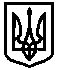 